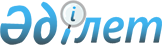 О внесении изменений и дополнений в решение Качирского районного маслихата (XXIII - сессия, V - созыв) от 26 декабря 2013 года № 1/23 "О бюджете Качирского района на 2014 - 2016 годы"Решение маслихата Качирского района Павлодарской области от 04 мая 2014 года № 1/30. Зарегистрировано Департаментом юстиции Павлодарской области 14 мая 2014 года № 3802      Примечание РЦПИ.

      В тексте документа сохранена пунктуация и орфография оригинала.

      В соответствии с подпунктом 4) пункта 2, пунктом 4 статьи 106 Бюджетного кодекса Республики Казахстан от 4 декабря 2008 года, подпунктом 1) пункта 1 статьи 6 Закона Республики Казахстан "О местном государственном управлении и самоуправлении в Республике Казахстан" от 23 января 2001 года, решением Павлодарского областного маслихата (ХХХ (внеочередная) сессия, V созыв) от 14 апреля 2014 года № 260/30 "О внесении изменений и дополнений в решение областного маслихата (ХХVІ (внеочередная) сессия, V созыв) от 13 декабря 2013 года № 198/26 "Об областном бюджете на 2014 - 2016 годы" Качирский районный маслихат РЕШИЛ:



      1. Внести в решение Качирского районного маслихата (XXIII - сессия, V - созыв) от 26 декабря 2013 года № 1/23 "О бюджете Качирского района на 2014 - 2016 годы" (зарегистрированное в Реестре государственной регистрации нормативных правовых актов за № 3655, опубликованное 11 января 2014 года в газете "Тереңкөл тынысы" № 2, 18 января 2014 года в газете "Тереңкөл тынысы" № 3, 11 января 2014 года в газете "Заря" № 2, 18 января 2014 года в газете "Заря" № 3) следующие изменения и дополнения:



      в пункте 1:

      в подпункте 1):

      цифры "2572249" заменить цифрами "2751089";

      цифры "2162332" заменить цифрами "2341172";

      в подпункте 2) цифры "2602812" заменить цифрами "2781652";



      в пункте 3-1:

      цифры "68999" заменить цифрами "93130";

      дополнить абзацами следующего содержания:

      "2600 тысяч тенге – на выплату государственных пособий на детей до 18 лет;

      80796 тысяч тенге – на выплату ежемесячной надбавки за особые условия труда к должностным окладам работников государственных учреждений, не являющихся государственными служащими, а также работников государственных предприятий, финансируемых из местных бюджетов.";



      дополнить пунктом 3-3 следующего содержания:

      "3-3. Учесть в бюджете района на 2014 год объемы целевых трансфертов на развитие из областного бюджета в сумме 71313 тысяч тенге – на реконструкцию объекта образования.";



      приложение 1 к указанному решению изложить в новой редакции согласно приложению к настоящему решению.



      2. Контроль за выполнением настоящего решения возложить на постоянную планово-бюджетную комиссию районного маслихата.



      3. Настоящее решение вводится в действие с 1 января 2014 года.      Председатель сессии                        А. Вагнер      Секретарь Качирского районного

      маслихата                                  С. Баяндинов

Приложение        

к решению Качирского   

районного маслихата   

(ХХХ – сессия, V - созыв) 

от 4 мая 2014 года № 1/30Приложение 1      

к решению Качирского     

районного маслихата     

(XXIII – сессия, V - созыв)   

от 26 декабря 2013 года № 1/23 РАЙОННЫЙ БЮДЖЕТ на 2014 год
					© 2012. РГП на ПХВ «Институт законодательства и правовой информации Республики Казахстан» Министерства юстиции Республики Казахстан
				КатегорияКатегорияКатегорияКатегорияСумма (тысяч тенге)КлассКлассКлассСумма (тысяч тенге)ПодклассПодклассСумма (тысяч тенге)НаименованиеСумма (тысяч тенге)12345I. ДОХОДЫ2 751 0891НАЛОГОВЫЕ ПОСТУПЛЕНИЯ398 78101Подоходный налог158 8192Индивидуальный подоходный налог158 81903Социальный налог121 4541Социальный налог121 45404Налоги на собственность109 4761Налоги на имущество65 2753Земельный налог3 7744Налог на транспортные средства25 9275Единый земельный налог14 50005Внутренние налоги на товары, работы и услуги6 8772Акцизы1 5993Поступление за использование природных и других ресурсов1 4494Сборы за ведение предпринимательской и профессиональной деятельности3 82908Обязательные платежи, взимаемые за совершение юридически значимых действий и (или) выдачу документов уполномоченными на то государственными органами или должностными лицами2 1551Государственная пошлина2 1552НЕНАЛОГОВЫЕ ПОСТУПЛЕНИЯ8 29801Доходы от государственной собственности1 3265Доходы от аренды имущества, находящегося в государственной собственности1 3177Вознаграждения по кредитам, выданным из государственного бюджета906Прочие неналоговые поступления6 9721Прочие неналоговые поступления6 9723ПОСТУПЛЕНИЯ ОТ ПРОДАЖИ ОСНОВНОГО КАПИТАЛА2 83801Продажа государственного имущества, закрепленного за государственными учреждениями3391Продажа государственного имущества, закрепленного за государственными учреждениями33903Продажа земли и нематериальных активов2 4991Продажа земли21002Продажа нематериальных активов3994ПОСТУПЛЕНИЯ ТРАНСФЕРТОВ2 341 17202Трансферты из вышестоящих органов государственного управления2 341 1722Трансферты из областного бюджета2 341 172Функциональная группаФункциональная группаФункциональная группаФункциональная группаФункциональная группаСумма (тыс. тенге)Функциональная подгруппаФункциональная подгруппаФункциональная подгруппаФункциональная подгруппаСумма (тыс. тенге)Администратор бюджетных программАдминистратор бюджетных программАдминистратор бюджетных программСумма (тыс. тенге)ПрограммаПрограммаСумма (тыс. тенге)НаименованиеСумма (тыс. тенге)123456II. ЗАТРАТЫ2 781 65201Государственные услуги общего характера283 4791Представительные, исполнительные и другие органы, выполняющие общие функции государственного управления252 365112Аппарат маслихата района (города областного значения)13 653001Услуги по обеспечению деятельности маслихата района (города областного значения)13 653122Аппарат акима района (города областного значения)72 679001Услуги по обеспечению деятельности акима района (города областного значения)66 679003Капитальные расходы государственного органа6 000123Аппарат акима района в городе, города районного значения, поселка, села, сельского округа166 033001Услуги по обеспечению деятельности акима района в городе, города районного значения, поселка, села, сельского округа142 033022Капитальные расходы государственного органа20 547032Капитальные расходы подведомственных государственных учреждений и организаций3 4532Финансовая деятельность16 431452Отдел финансов района (города областного значения)16 431001Услуги по реализации государственной политики в области исполнения бюджета района (города областного значения) и управления коммунальной собственностью района (города областного значения)15 003003Проведение оценки имущества в целях налогообложения832010Приватизация, управление коммунальным имуществом, постприватизационная деятельность и регулирование споров, связанных с этим5965Планирование и статистическая деятельность14 683453Отдел экономики и бюджетного планирования района (города областного значения)14 683001Услуги по реализации государственной политики в области формирования и развития экономической политики, системы государственного планирования и управления района (города областного значения)13 466004Капитальные расходы государственного органа1 21702Оборона25 8921Военные нужды6 927122Аппарат акима района (города областного значения)6 927005Мероприятия в рамках исполнения всеобщей воинской обязанности6 9272Организация работы по чрезвычайным ситуациям18 965122Аппарат акима района (города областного значения)18 965007Мероприятия по профилактике и тушению степных пожаров районного (городского) масштаба, а также пожаров в населенных пунктах, в которых не созданы органы государственной противопожарной службы18 96504Образование1 786 0891Дошкольное воспитание и обучение227 048123Аппарат акима района в городе, города районного значения, поселка, села, сельского округа131 953004Обеспечение деятельности организаций дошкольного воспитания и обучения108 869041Реализация государственного образовательного заказа в дошкольных организациях образования23 084464Отдел образования района (города областного значения)95 095040Реализация государственного образовательного заказа в дошкольных организациях образования95 0952Начальное, основное среднее и общее среднее образование1 431 774123Аппарат акима района в городе, города районного значения, поселка, села, сельского округа9 401005Организация бесплатного подвоза учащихся до школы и обратно в сельской местности9 401464Отдел образования района (города областного значения)1 422 373003Общеобразовательное обучение1 375 783006Дополнительное образование для детей46 5909Прочие услуги в области образования127 267464Отдел образования района (города областного значения)55 954001Услуги по реализации государственной политики на местном уровне в области образования10 074005Приобретение и доставка учебников, учебно-методических комплексов для государственных учреждений образования района (города областного значения)12 657007Проведение школьных олимпиад, внешкольных мероприятий и конкурсов районного (городского) масштаба7 102015Ежемесячная выплата денежных средств опекунам (попечителям) на содержание ребенка-сироты (детей-сирот), и ребенка (детей), оставшегося без попечения родителей11 145067Капитальные расходы подведомственных государственных учреждений и организаций14 976472Отдел строительства, архитектуры и градостроительства района (города областного значения)71 313037Строительство и реконструкция объектов образования71 31306Социальная помощь и социальное обеспечение126 4962Социальная помощь107 376451Отдел занятости и социальных программ района (города областного значения)107 376002Программа занятости12 038004Оказание социальной помощи на приобретение топлива специалистам здравоохранения, образования, социального обеспечения, культуры, спорта и ветеринарии в сельской местности в соответствии с законодательством Республики Казахстан8 642005Государственная адресная социальная помощь1 080007Социальная помощь отдельным категориям нуждающихся граждан по решениям местных представительных органов46 414010Материальное обеспечение детей-инвалидов, воспитывающихся и обучающихся на дому1 040014Оказание социальной помощи нуждающимся гражданам на дому25 463016Государственные пособия на детей до 18 лет8 000017Обеспечение нуждающихся инвалидов обязательными гигиеническими средствами и предоставление услуг специалистами жестового языка, индивидуальными помощниками в соответствии с индивидуальной программой реабилитации инвалида4 6999Прочие услуги в области социальной помощи и социального обеспечения19 120451Отдел занятости и социальных программ района (города областного значения)19 120001Услуги по реализации государственной политики на местном уровне в области обеспечения занятости и реализации социальных программ для населения17 423011Оплата услуг по зачислению, выплате и доставке пособий и других социальных выплат1 69707Жилищно-коммунальное хозяйство83 9831Жилищное хозяйство29 323123Аппарат акима района в городе, города районного значения, поселка, села, сельского округа10 335007Организация сохранения государственного жилищного фонда города районного значения, поселка, села, сельского округа3600027Ремонт и благоустройство объектов в рамках развития городов и сельских населенных пунктов по Дорожной карте занятости 20206 735458Отдел жилищно-коммунального хозяйства, пассажирского транспорта и автомобильных дорог района (города областного значения)5 211004Обеспечение жильем отдельных категорий граждан5 211464Отдел образования района (города областного значения)6 267026Ремонт объектов в рамках развития городов и сельских населенных пунктов по Дорожной карте занятости 20206 267472Отдел строительства, архитектуры и градостроительства района (города областного значения)7 510072Строительство и (или) приобретение служебного жилища, развитие и (или) приобретение инженерно-коммуникационной инфраструктуры и строительство, приобритение, достройка общежитий для молодежи в рамках Дорожной карты занятости 20207 5102Коммунальное хозяйство24 840458Отдел жилищно-коммунального хозяйства, пассажирского транспорта и автомобильных дорог района (города областного значения)21 000012Функционирование системы водоснабжения и водоотведения21 000472Отдел строительства, архитектуры и градостроительства района (города областного значения)3 840005Развитие коммунального хозяйства2 000006Развитие системы водоснабжения и водоотведения1 8403Благоустройство населенных пунктов29 820123Аппарат акима района в городе, города районного значения, поселка, села, сельского округа22 820008Освещение улиц населенных пунктов13 222009Обеспечение санитарии населенных пунктов2 379010Содержание мест захоронений и погребение безродных500011Благоустройство и озеленение населенных пунктов6 719458Отдел жилищно-коммунального хозяйства, пассажирского транспорта и автомобильных дорог района (города областного значения)7 000016Обеспечение санитарии населенных пунктов7 00008Культура, спорт, туризм и информационное пространство202 0001Деятельность в области культуры114 126123Аппарат акима района в городе, города районного значения, поселка, села, сельского округа83741006Поддержка культурно-досуговой работы на местном уровне83741455Отдел культуры и развития языков района (города областного значения)30 385003Поддержка культурно-досуговой работы30 3852Спорт14 708465Отдел физической культуры и спорта района (города областного значения)11 323001Услуги по реализации государственной политики на местном уровне в сфере физической культуры и спорта6001006Проведение спортивных соревнований на районном (города областного значения) уровне3 239007Подготовка и участие членов сборных команд района (города областного значения) по различным видам спорта на областных спортивных соревнованиях2 083472Отдел строительства, архитектуры и градостроительства района (города областного значения)3 385008Развитие объектов спорта3 3853Информационное пространство44 967455Отдел культуры и развития языков района (города областного значения)30 155006Функционирование районных (городских) библиотек26 915007Развитие государственного языка и других языков народа Казахстана3 240456Отдел внутренней политики района (города областного значения)14 812002Услуги по проведению государственной информационной политики через газеты и журналы12 856005Услуги по проведению государственной информационной политики через телерадиовещание1 9569Прочие услуги по организации культуры, спорта, туризма и информационного пространства28 199455Отдел культуры и развития языков района (города областного значения)10 321001Услуги по реализации государственной политики на местном уровне в области развития языков и культуры8 621032Капитальные расходы подведомственных государственных учреждений и организаций1 700456Отдел внутренней политики района (города областного значения)17 878001Услуги по реализации государственной политики на местном уровне в области информации, укрепления государственности и формирования социального оптимизма граждан6 652003Реализация мероприятий в сфере молодежной политики11 22610Сельское, водное, лесное, рыбное хозяйство, особо охраняемые природные территории, охрана окружающей среды и животного мира, земельные отношения93 6001Сельское хозяйство36 212453Отдел экономики и бюджетного планирования района (города областного значения)7 660099Реализация мер по оказанию социальной поддержки специалистов7 660472Отдел строительства, архитектуры и градостроительства района (города областного значения)14 763010Развитие объетов сельского хозяйства14 763473Отдел ветеринарии района (города областного значения)13 789001Услуги по реализации государственной политики на местном уровне в сфере ветеринарии8 618006Организация санитарного убоя больных животных3 566007Организация отлова и уничтожения бродячих собак и кошек1 6056Земельные отношения21 736463Отдел земельных отношений района (города областного значения)21 736001Услуги по реализации государственной политики в области регулирования земельных отношений на территории района (города областного значения)7 963004Организация работ по зонированию земель6 283006Землеустройство, проводимое при установлении границ районов, городов областного значения, районного значения, сельских округов, поселков сел7 000007Капитальные расходы государственного органа4909Прочие услуги в области сельского, водного, лесного, рыбного хозяйства, охраны окружающей среды и земельных отношений35 652473Отдел ветеринарии района (города областного значения)35 652011Проведение противоэпизоотических мероприятий35 65211Промышленность, архитектурная, градостроительная и строительная деятельность8 1172Архитектурная, градостроительная и строительная деятельность8 117472Отдел строительства, архитектуры и градостроительства района (города областного значения)8 117001Услуги по реализации государственной политики в области строительства, архитектуры и градостроительства на местном уровне8 11712Транспорт и коммуникации105 9241Автомобильный транспорт100 200123Аппарат акима района в городе, города районного значения, поселка, села, сельского округа9 307013Обеспечение функционирования автомобильных дорог в городах районного значения, поселках, селах, сельских округах9 307458Отдел жилищно-коммунального хозяйства, пассажирского транспорта и автомобильных дорог района (города областного значения)90 893023Обеспечение функционирования автомобильных дорог9 000045Капитальный и средний ремонт автомобильных дорог районного значения и улиц населенных пунктов81 8939Прочие услуги в сфере транспорта и коммуникаций5 724458Отдел жилищно-коммунального хозяйства, пассажирского транспорта и автомобильных дорог района (города областного значения)5 724024Организация внутрипоселковых (внутригородских), пригородных внутрирайонных общественных пассажирских перевозок5 72413Прочие55 7243Поддержка предпринимательской деятельности и защита конкуренции381454Отдел предпринимательства и сельского хозяйства района (города областного значения)381006Поддержка предпринимательской деятельности3819Прочие55 343123Аппарат акима района в городе, города районного значения, поселка, села, сельского округа6 930040Реализация мер по содействию экономическому развитию регионов в рамках Программы "Развитие регионов"6 930452Отдел финансов района (города областного значения)8 198012Резерв местного исполнительного органа района (города областного значения)8 198454Отдел предпринимательства и сельского хозяйства района (города областного значения)16 752001Услуги по реализации государственной политики на местном уровне в области развития предпринимательства, сельского хозяйства16 547007Капитальные расходы государственного органа205458Отдел жилищно-коммунального хозяйства, пассажирского транспорта и автомобильных дорог района (города областного значения)7 922001Услуги по реализации государственной политики на местном уровне в области жилищно-коммунального хозяйства, пассажирского транспорта и автомобильных дорог7 922464Отдел образования района (города областного значения)15 541041Реализация мер по содействию экономическому развитию регионов в рамках Программы "Развитие регионов"15 54114Обслуживание долга91Обслуживание долга9452Отдел финансов района (города областного значения)9013Обслуживание долга местных исполнительных органов по выплате вознаграждений и иных платежей по займам из областного бюджета915Трансферты10 3391Трансферты10 339452Отдел финансов района (города областного значения)10 339006Возврат неиспользованных (недоиспользованных) целевых трансфертов5 299016Возврат, использованных не по целевому назначению целевых трансфертов5 040III. ЧИСТОЕ БЮДЖЕТНОЕ КРЕДИТОВАНИЕ42 081Бюджетные кредиты50 00410Сельское, водное, лесное, рыбное хозяйство, особо охраняемые природные территории, охрана окружающей среды и животного мира, земельные отношения50 0041Сельское хозяйство50 004453Отдел экономики и бюджетного планирования района (города областного значения)50 004006Бюджетные кредиты для реализации мер социальной поддержки специалистов50 0045Погашение бюджетных кредитов7 92301Погашение бюджетных кредитов7 9231Погашение бюджетных кредитов, выданных из государственного бюджета7 923IV. САЛЬДО ПО ОПЕРАЦИЯМ С ФИНАНСОВЫМИ АКТИВАМИ0V. ДЕФИЦИТ (ПРОФИЦИТ) БЮДЖЕТА-72 644VI. ФИНАНСИРВАНИЕ ДЕФИЦИТА (ИСПОЛЬЗОВАНИЕ ПРОФИЦИТА) БЮДЖЕТА72 644